			Lekcja						07.04.2020Temat: Pismo techniczne. Bardzo proszę o przeczytanie tematu w pordęczniku na str.51 oraz wykonanie ćw. 1 i 2 w zeszycie. Zapoznajcie się szerokością liter (ćw.3 str.51 – nie robimy tego ćwiczenia, sppradzamy tylko szerokość liter). Proszę o wydrukowanie karty pracy i wykonania 2 zadań -  macie na to czas do 20 kwietnia. Proszę o starannoć. Po wykonaniu proszę przesłać zdjęcie (może być kilka, z bliska).Karta pracy Pismo techniczne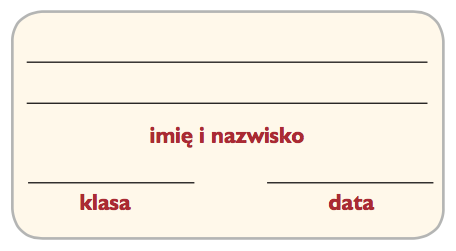 Wypełnij ołówkiem kontury liter i cyfr.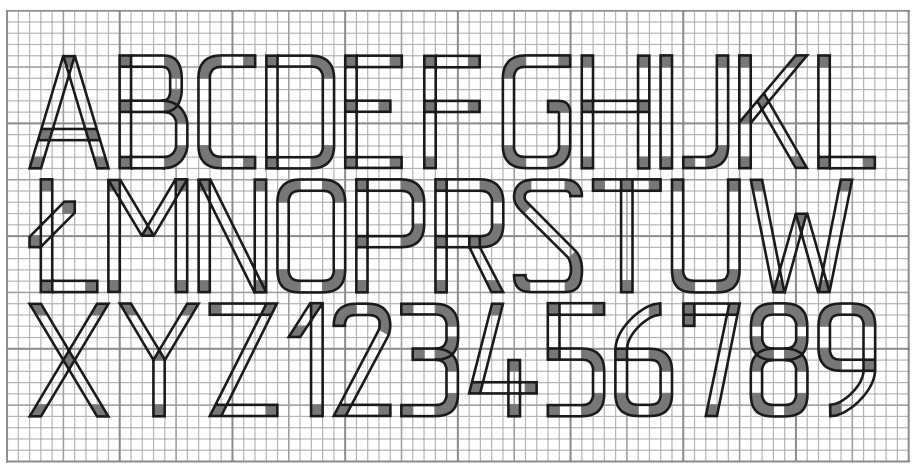 Odwzoruj na siatce milimetrowej po trzy litery. Zwróć uwagę na właściwą kolejność pisania każdej z nich.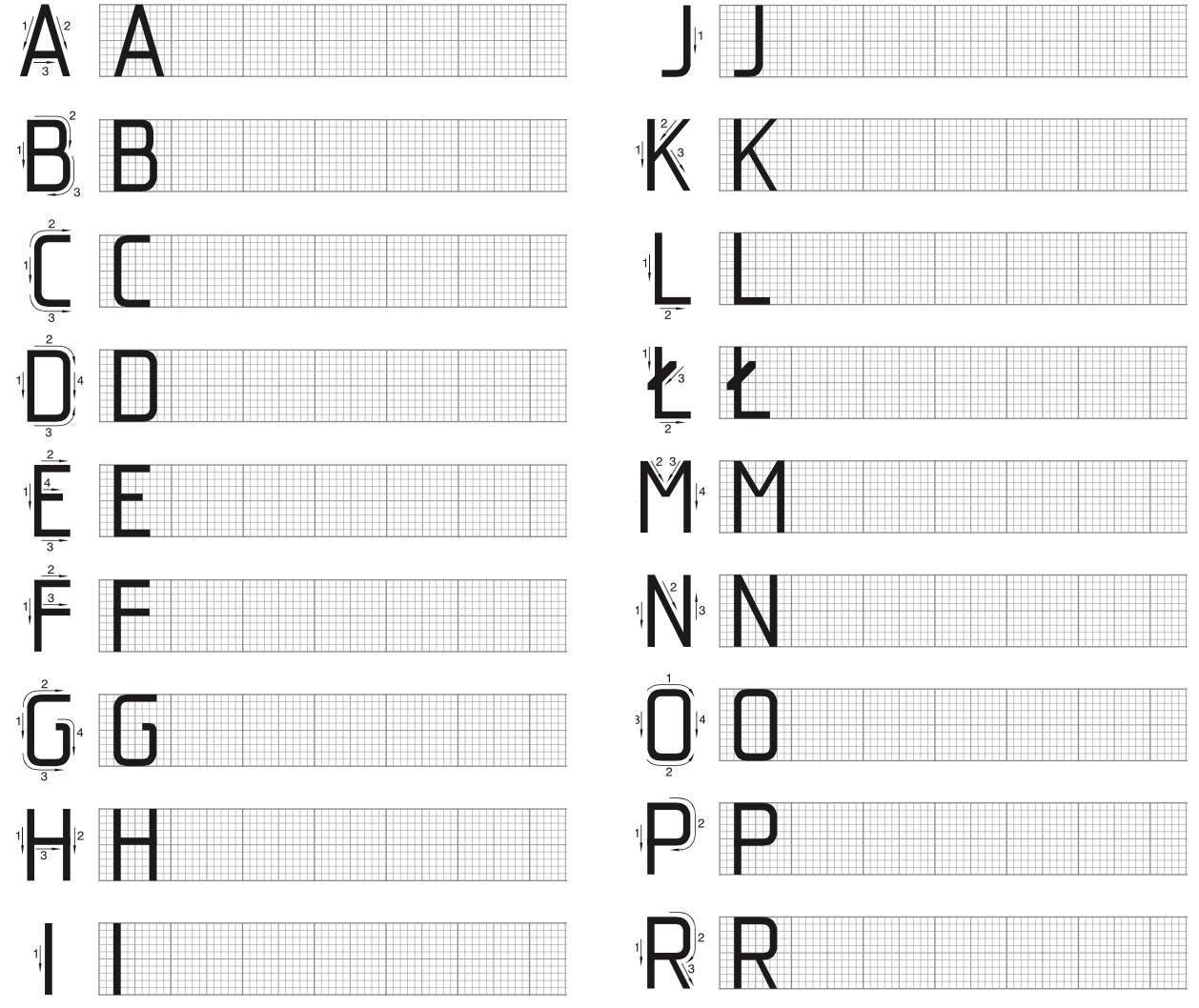 